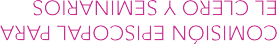 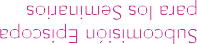 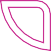 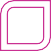 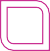 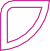 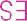 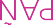 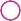 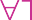 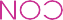 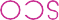 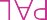 Comisión Episcopal para el Clero y Seminarios Subcomisión Episcopal para los SeminariosEl seminarista en la era digital: la formación  onliney las relaciones interpersonalesXLIX Encuentro de Rectores y Formadoresdel Seminario MayorMadrid, 16 y 17 de octubre de 2020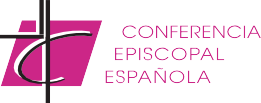 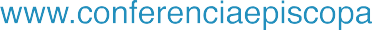 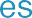 «Otra característica novedosa de estos tiempos, y que influye notablemente en la formación, es la pertenencia a la llamada “generación hiperconectada”. Los jóvenes que entran en nuestros seminarios son ya“nativos digitales”. No solo “usan” los instrumentos de comunicación, sino que estos configuran su personalidad, su forma de ver la realidad, de relacionarse con los demás, de buscar respuestas a sus preguntas y de llenar sus vacíos afectivos. (…) Esto plantea un desafío nuevo a nuestros sistemas educativos en orden a ayudar a los jóvenes a pasar del contacto virtual a la sana comunicación y a hacer una síntesis equilibrada entre la realidad personal, la propia tradición cultural y el continente global» (Formar pastores misioneros. Plan de formación sacerdotal, n. 44).Programa17:00 h Bienvenida, oración y saludoMons. D. Joan-Enric Vives i Sicília • Arzobispo-Obispo de Urgell. Presidente de la Comisión Episcopal para el Clero y SeminariosMons. D. Jesús Vidal Chamorro • Obispo Auxiliar de Madrid. Presidente de la Subcomisión Episcopalpara los Seminarios17:30 h  Ponencia: Trabajar el plan de formación sacerdoTal. el iTinerario formaTivoD. Gaspar Hernández Peludo • Rector del Seminario Mayor de Ávila 18:30 h Descanso18:45 h  Ponencia: Transición digiTal y ecológica: esTado de la cuesTiónD. Francesc Torralba Roselló • Catedrático de Ética de la Universidad Ramón Llull de Barcelona. Profesor de la Facultad de Teología de CataluñaDiálogo con el ponente 20:00 h Final de la Jornada11:00 h OraciónPonencia: la encarnación digiTal. discernimienTo en clave crisTianaD. Francesc Torralba Roselló • Catedrático de Ética de la Universidad Ramón Llull de Barcelona. Profesor de la Facultad de Teología de CataluñaDiálogo con el ponente 12:00 h Descanso12:15 h Ponencia: repensar la comunicación inTerpersonal en la esfera digiTalD. Francesc Torralba Roselló • Catedrático de Ética de la Universidad Ramón Llull de Barcelona. Profesor de la Facultad de Teología de CataluñaDiálogo con el ponente 13:15 h Descanso16:15 h  Ponencia: acompañar en la era digiTal: crecer, madurar y evangelizar (i)D.ª Yolanda Ruiz Ordóñez • Codirectora del Máster de Relación de Ayuda y Counselling de la UCV. Directora de la Cátedra abierta Scholas Occurrentes de la UCV (Valencia)Diálogo con la ponente 17:15 h Descanso17:30 h  Ponencia: acompañar en la era digiTal: crecer, madurar y evangelizar (ii)D.ª Yolanda Ruiz Ordóñez • Codirectora del Máster de Relación de Ayuda y Counselling de la UCV. Directora de la Cátedra abierta Scholas Occurrentes de la UCV (Valencia)Diálogo con la ponente 18:30 h Evaluación del EncuentroInformaciones de la Comisión 19:00 h Clausura